Članak 2.Ovaj Plan objavljen je u Elektroničkom oglasniku javne nabave 28.01.2022. godine i objaviti će se na mrežnim stranicama Škole.	                                                                                                                                                    Ravnateljica                                                                                                                                                                                                                                                                                        Greis Franković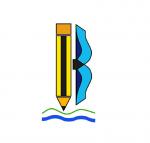 